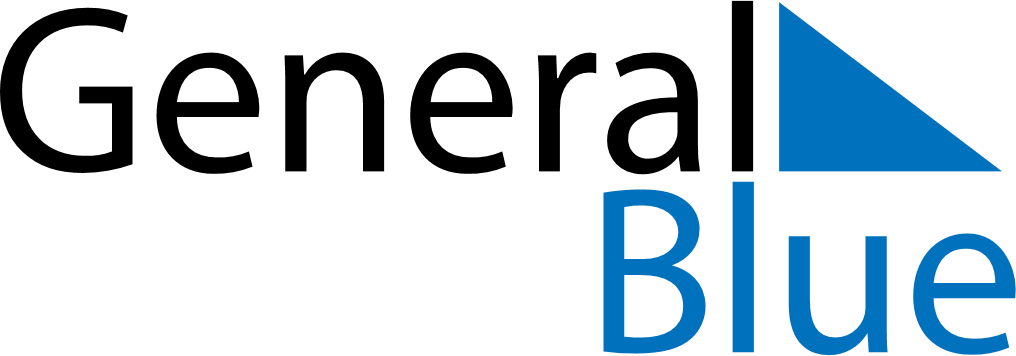 March 2024March 2024March 2024March 2024March 2024March 2024March 2024Bari, Apulia, ItalyBari, Apulia, ItalyBari, Apulia, ItalyBari, Apulia, ItalyBari, Apulia, ItalyBari, Apulia, ItalyBari, Apulia, ItalySundayMondayMondayTuesdayWednesdayThursdayFridaySaturday12Sunrise: 6:26 AMSunset: 5:42 PMDaylight: 11 hours and 16 minutes.Sunrise: 6:25 AMSunset: 5:44 PMDaylight: 11 hours and 19 minutes.34456789Sunrise: 6:23 AMSunset: 5:45 PMDaylight: 11 hours and 21 minutes.Sunrise: 6:21 AMSunset: 5:46 PMDaylight: 11 hours and 24 minutes.Sunrise: 6:21 AMSunset: 5:46 PMDaylight: 11 hours and 24 minutes.Sunrise: 6:20 AMSunset: 5:47 PMDaylight: 11 hours and 27 minutes.Sunrise: 6:18 AMSunset: 5:48 PMDaylight: 11 hours and 29 minutes.Sunrise: 6:17 AMSunset: 5:49 PMDaylight: 11 hours and 32 minutes.Sunrise: 6:15 AMSunset: 5:50 PMDaylight: 11 hours and 35 minutes.Sunrise: 6:13 AMSunset: 5:52 PMDaylight: 11 hours and 38 minutes.1011111213141516Sunrise: 6:12 AMSunset: 5:53 PMDaylight: 11 hours and 40 minutes.Sunrise: 6:10 AMSunset: 5:54 PMDaylight: 11 hours and 43 minutes.Sunrise: 6:10 AMSunset: 5:54 PMDaylight: 11 hours and 43 minutes.Sunrise: 6:09 AMSunset: 5:55 PMDaylight: 11 hours and 46 minutes.Sunrise: 6:07 AMSunset: 5:56 PMDaylight: 11 hours and 49 minutes.Sunrise: 6:05 AMSunset: 5:57 PMDaylight: 11 hours and 51 minutes.Sunrise: 6:04 AMSunset: 5:58 PMDaylight: 11 hours and 54 minutes.Sunrise: 6:02 AMSunset: 5:59 PMDaylight: 11 hours and 57 minutes.1718181920212223Sunrise: 6:00 AMSunset: 6:00 PMDaylight: 12 hours and 0 minutes.Sunrise: 5:59 AMSunset: 6:02 PMDaylight: 12 hours and 2 minutes.Sunrise: 5:59 AMSunset: 6:02 PMDaylight: 12 hours and 2 minutes.Sunrise: 5:57 AMSunset: 6:03 PMDaylight: 12 hours and 5 minutes.Sunrise: 5:55 AMSunset: 6:04 PMDaylight: 12 hours and 8 minutes.Sunrise: 5:54 AMSunset: 6:05 PMDaylight: 12 hours and 11 minutes.Sunrise: 5:52 AMSunset: 6:06 PMDaylight: 12 hours and 14 minutes.Sunrise: 5:50 AMSunset: 6:07 PMDaylight: 12 hours and 16 minutes.2425252627282930Sunrise: 5:48 AMSunset: 6:08 PMDaylight: 12 hours and 19 minutes.Sunrise: 5:47 AMSunset: 6:09 PMDaylight: 12 hours and 22 minutes.Sunrise: 5:47 AMSunset: 6:09 PMDaylight: 12 hours and 22 minutes.Sunrise: 5:45 AMSunset: 6:10 PMDaylight: 12 hours and 25 minutes.Sunrise: 5:43 AMSunset: 6:11 PMDaylight: 12 hours and 27 minutes.Sunrise: 5:42 AMSunset: 6:12 PMDaylight: 12 hours and 30 minutes.Sunrise: 5:40 AMSunset: 6:13 PMDaylight: 12 hours and 33 minutes.Sunrise: 5:38 AMSunset: 6:14 PMDaylight: 12 hours and 36 minutes.31Sunrise: 6:37 AMSunset: 7:16 PMDaylight: 12 hours and 38 minutes.